ИВАНОВСКИЙ СЕЛЬСКИЙ СОВЕТ НИЖНЕГОРСКОГО РАЙОНА РЕСПУБЛИКИ КРЫМ20–ая сессия 1–го созываРЕШЕНИЕ № 430 декабря 2016 года                                                                                     с.ТамбовкаОб установлении границ территорийИвановского сельского поселения,на которых могут быть созданынародные дружиныВ целях реализации Федерального закона от 02.04.2014 № 44-ФЗ «Об участии граждан в охране общественного порядка», Федерального закона от 06.10.2003 № 131-ФЗ «Об общих принципах организации местного самоуправления в Российской Федерации», Закона Республики Крым от 26.10.2016 № 288-ЗРК/2016 «Об отдельных вопросах участия граждан в охране общественного порядка в Республике Крым», руководствуясь Уставом муниципального образования Ивановское сельское поселение Нижнегорского района Республики Крым,ИВАНОВСКИЙ СЕЛЬСКИЙ СОЕТ РЕШИЛ:1. Установить, что народные дружины на территории муниципального образования  могут быть созданы в границах территорий населенных пунктов Ивановского сельского поселения Нижнегорского района Республики Крым – сел Ивановка, Тамбовка, Заречье и Тарасовка.2. Обнародовать настоящее решение на Информационном стенде в административном здании Ивановского сельского совета по адресу: с.Тамбовка, ул.Школьная, 3 «а» 30 декабря 2016 года, а также разместить на официальном сайте Ивановского сельского поселения «Ивановское-сп.рф».3. Настоящее решение вступает в силу с момента его подписания и обнародования.4. Контроль исполнения настоящего решения возложить на Постоянную комиссию Ивановского сельского совета по вопросам ЖКХ, благоустройства, правопорядка и ликвидации ЧС.Председатель Ивановского сельского совета – Глава администрации Ивановского сельского поселения                                                     М.В.Каличина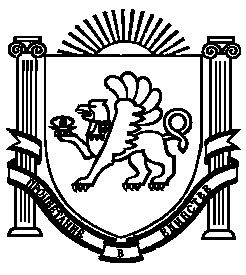 